Supplementary materialsAppendix 1  Results of the SWIM model calibration and validation in three river catchments under study: comparison of the observed and simulated river discharges for the long-term mean daily dynamicsa) Zhabay						b) Bukhtarma 					c) Kafirnigan 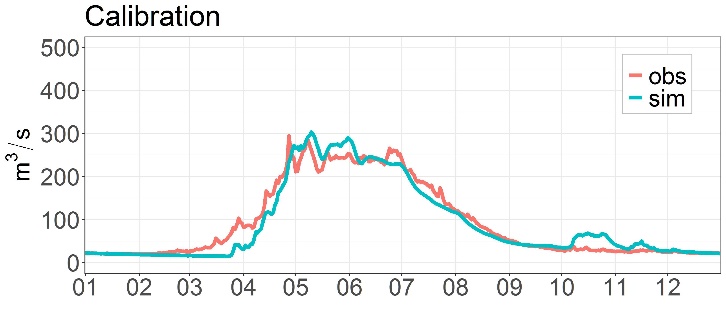 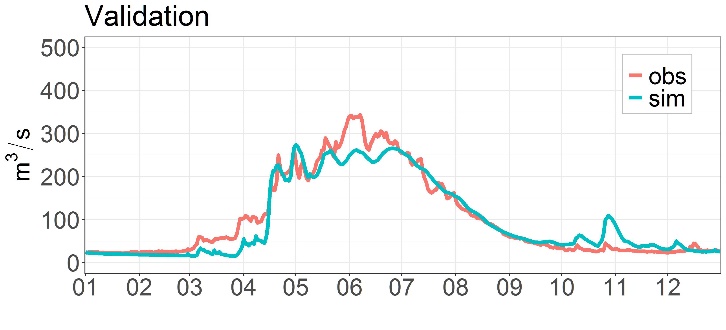 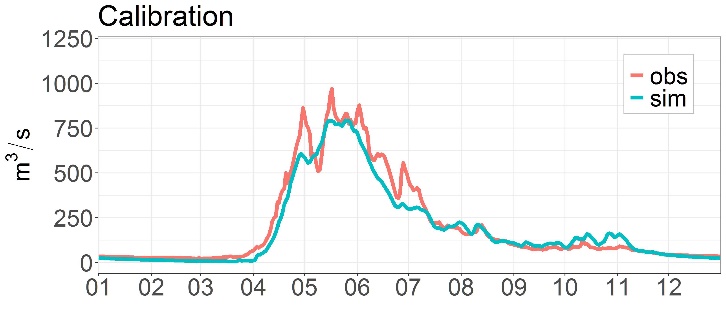 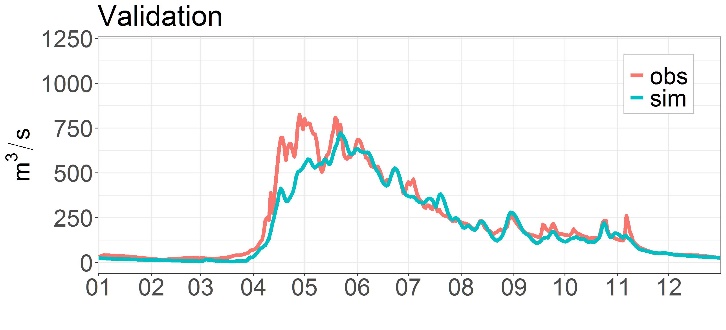 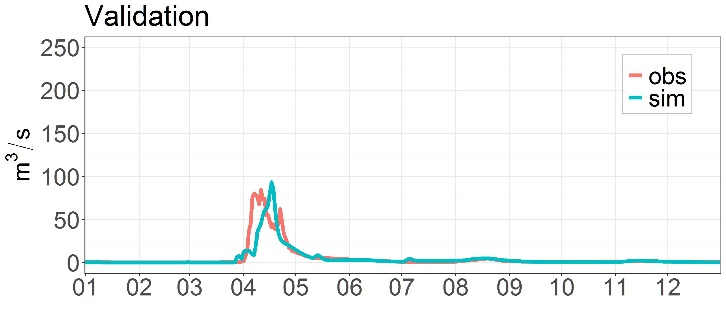 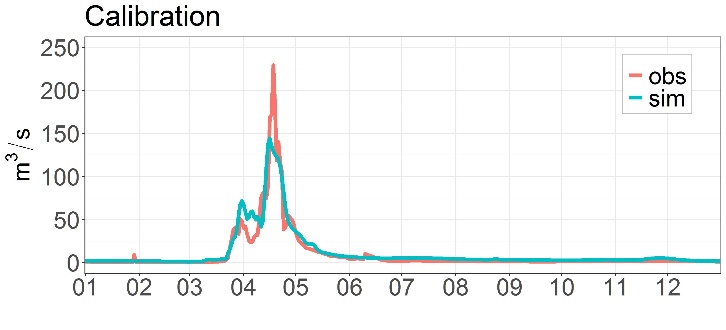 Appendix 2  SWIM model parameters used during calibration in seven river catchments under studyAppendix 3 The multi-model medians of annual mean temperature under RCP 4.5 and RCP 8.5 scenarios  in the 21st century.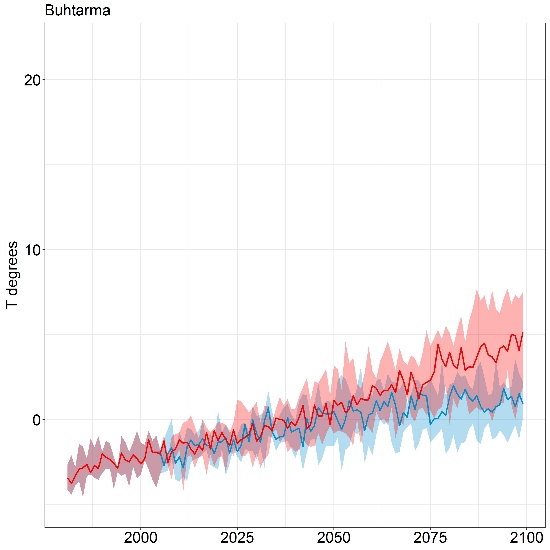 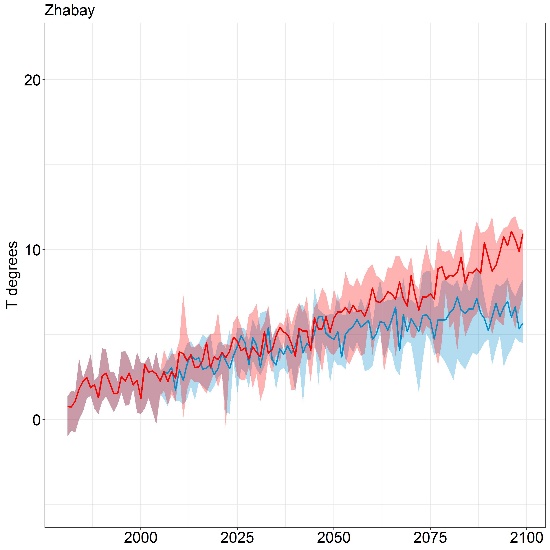 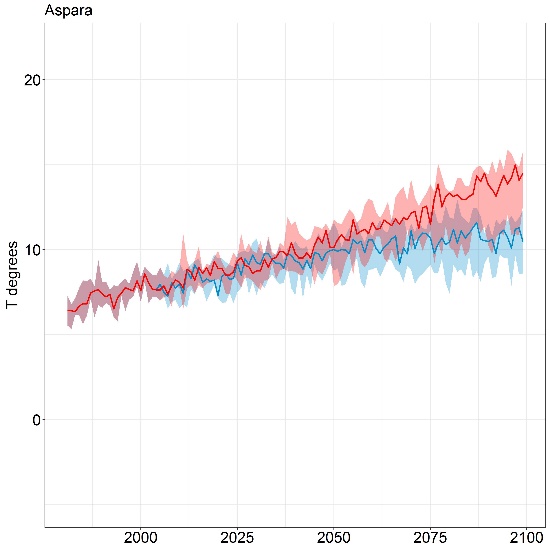 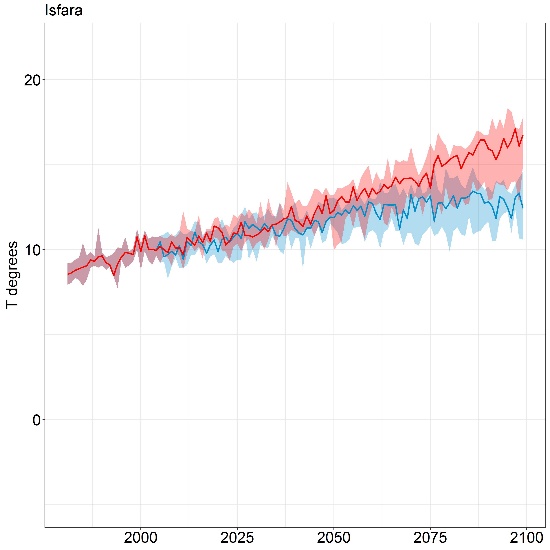 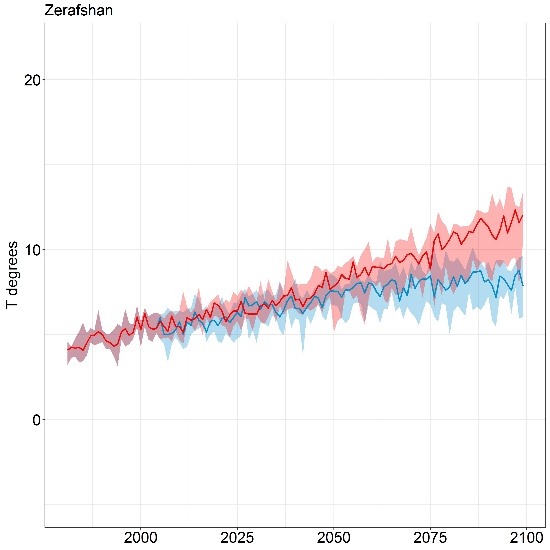 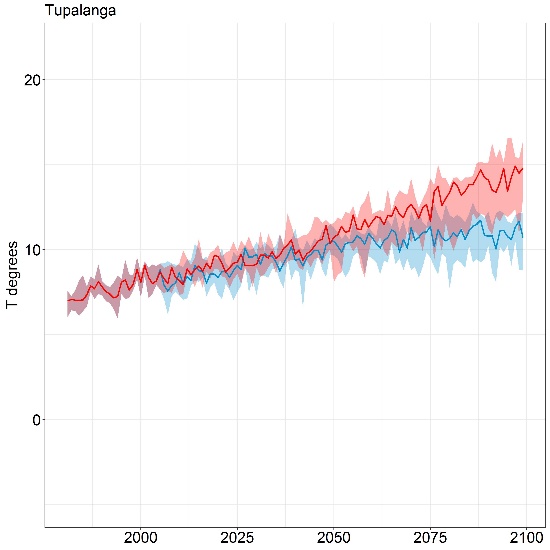 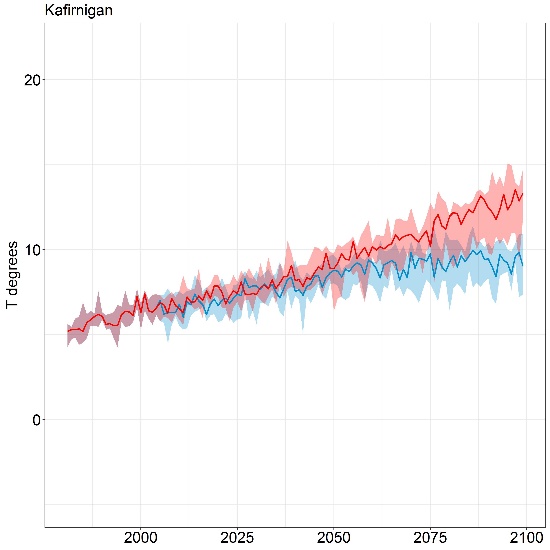 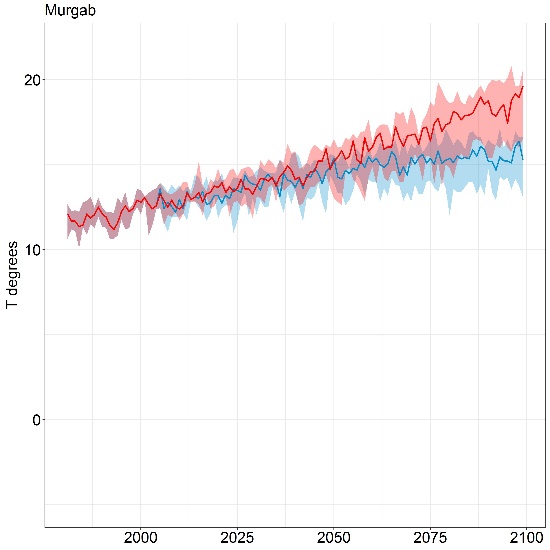 Appendix 4 Changes in multi-model medians of monthly river discharge for three future periods compared to the reference period under RCP 4.5 and RCP 8.5Group nameParameterRangeBasin baseflow factorbff0.16 – 0.6Saturated conductivity correction factorsccor0.8 – 1.4Routing coefficientsroc22 – 25Routing coefficientsroc43 – 30Snow fall & melt, glacier parameterstsnfall-3.5 – 3.7Snow fall & melt, glacier parameterstmelt-3.2 – 4Snow fall & melt, glacier parameterssmrate0.07 – 0.19Snow fall & melt, glacier parametersgmrate0.3-10MonthScenarioZhabayZhabayZhabayBukhtarmaBukhtarmaBukhtarmaAsparaAsparaAsparaIsfaraIsfaraIsfaraZeravshanZeravshanZeravshanTupalangTupalangTupalangKafirniganKafirniganKafirniganMurghabMurghabMurghabMonthScenarionearmidfarnearmidfarnearmidfarnearmidfarnearmidfarnearmidfarnearmidfarnearmidfarJanRCP 4.5-215813851926-11-2-5-10-27-25-2-10-135445661-9-4-1-12-38FebRCP 4.5-115911351925-11-2-5-7-16-22-1-9-14551131853-111-11-12-45MarRCP 4.5-85714372736-10252857953-14649817857112207-1-26-28AprRCP 4.55397119441421325103511910247393111617145559-18-35-48MayRCP 4.5-17-129-7-23-152249601-6-9315857-10-17-3391-6-15-37-38JunRCP 4.5-54389-7-20-14-2-10-19-9-38-4660-5-30-51-64-12-35-45-8-31-32JulRCP 4.5-169108-4-7-13-2-15-26-42-60-60-5-20-35-29-47-60-13-54-65-9-30-31AugRCP 4.5-568103-6-13-24-7-7-12-10-26-25-16-38-51-28-47-60-23-44-49-9-30-31SepRCP 4.5-764107-16-22-14-6-2-8-10-26-25-21-36-45-28-47-60-12-27-32-9-30-31OctRCP 4.5-8529910-313-4-1-7-10-24-26-12-23-28-20-40-56-6-14-19-9-30-31NovRCP 4.546111662947-15-1-10-25-285-3-30-6-2871414-9-28-30DecRCP 4.5-56013831925-4-1-5-9-24-28-1-5-2406844476-2-27-38JanRCP 8.5369917119118-7-16-17-8-18-39-9-7-143189111-9-39-27-18-52FebRCP 8.5369917519117-7-16-150-7-27-7-8-871225325-12073-220-51MarRCP 8.581252403202039-6-14124910299411295921021760241430-21-17-55AprRCP 8.5849413199914114117934122410421874-1144346-48-33-67MayRCP 8.520-10-71-20-4421956-8-10-37284459-17-25-55-4-13-39-55-39-71JunRCP 8.56674121-7-17-28-11-30-47-18-41-80-5-4-17-43-56-75-23-31-65-46-29-65JulRCP 8.5711001281-17-24-11-27-44-48-57-70-16-21-54-38-52-72-34-45-75-46-29-65AugRCP 8.59096121-13-11-35-12-23-31-15-24-43-27-34-63-38-51-72-35-41-55-46-29-65SepRCP 8.55998142-18-38-44-8-20-28-15-24-43-28-34-51-37-51-71-21-26-40-46-29-65OctRCP 8.5519512423-45-8-19-23-14-25-44-19-25-42-40-57-74-16-25-40-46-29-65NovRCP 8.550124131172324-7-11-11-11-26-45-3-16-2832-35-492-2-10-45-28-64DecRCP 8.56416122414211-7-15-10-6-21-40-5-4-2233641-41229-36-17-52